Załącznik nr 2 do SWZ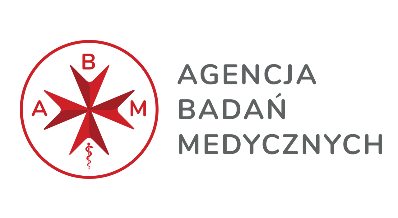 ZamawiającyWykonawcaFORMULARZ CENOWY Oferujemy realizację zamówienia za cenę obliczoną w następujący sposób:* Wykonawca podaje cenę za wdrożenie Platformy wraz z jej dostosowaniem do wymagań Zamawiającego. Zamawiający wymaga, aby cena ta stanowiła nie więcej niż 40% Cenę za realizacją całości przedmiotu zamówienia. W przypadku gdy, Wykonawca nie zastosuje się do powyższego wymogu jego oferta zostanie odrzucona na podstawie art. 226 ust. 1 pkt 5 (jej treść jest niezgodna z warunkami zamówienia).** Wykonawca podaje cenę za jeden miesiąc świadczenia usługi dostępu do Platformy po jej wdrożeniu wraz z wsparciem technicznym.*** Wykonawca podaje cenę za jedną godzinę programistyczną do wykorzystania w ramach Wsparcia Powdrożeniowego, zgodnie z warunkami wskazanymi w OPZ.**** Wykonawca podaje cenę za cenę za realizacją całości przedmiotu zamówienia i tą wartość przenosi do interaktywnego Formularza ofertowego.Należy pamiętać o opatrzeniu formularza kwalifikowanym podpisem elektronicznym, podpisem zaufanym lub elektronicznym podpisem osobistymNazwa: Agencja Badań MedycznychTytuł zamówienia:Usługa dostępu do informatycznej platformy zakupowej, wspomagającej obsługę zamówień publicznych w formie elektronicznej wraz ze wsparciem technicznymNumer referencyjny nadany sprawie przez Zamawiającego:ABM- ZP-4/2024Nazwa:………………………………………………………………….. zł brutto+12 miesięcyx……………………zł brutto+20 godzin programistycznychx…………………zł brutto=………………………zł bruttoPodaje Wykonawca*Podaje Wykonawca** Podaje Wykonawca***Cenę za realizacją całości przedmiotu zamówienia. Wykonawca przenosi do interaktywnego Formularza ofertowego****